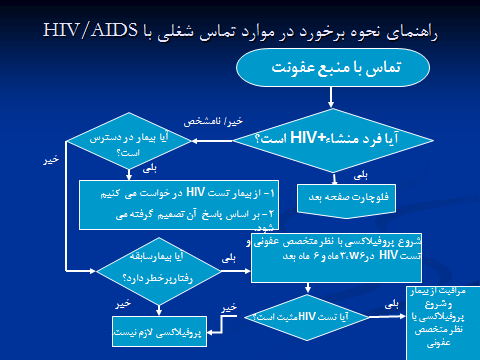  HIV فلوچارت تشخیص   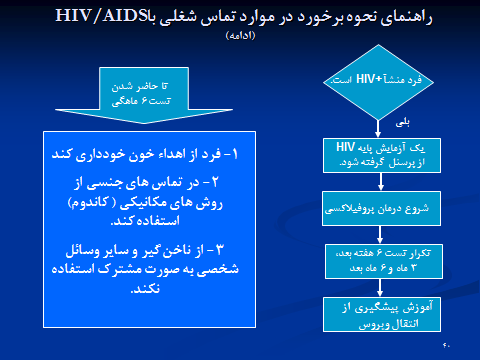 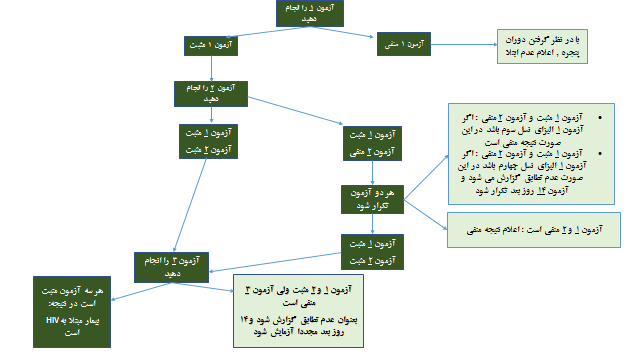 